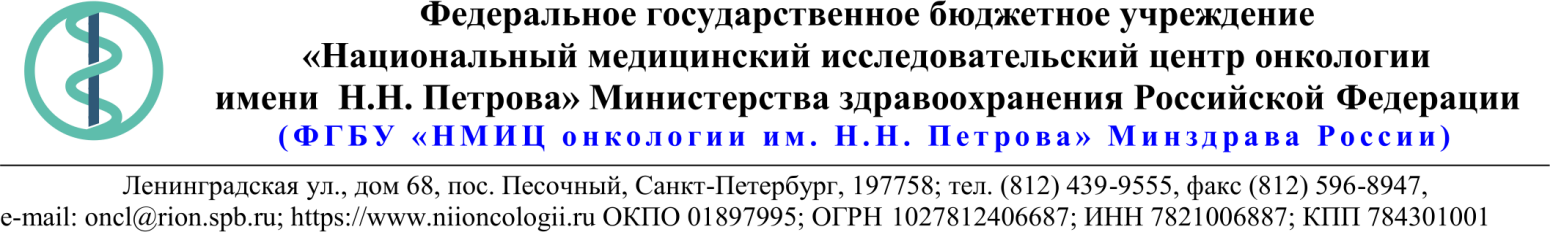 18.Описание объекта закупки31.07.2020 № 10.7-05/781Ссылка на данный номер обязательна!Запрос о предоставлении ценовой информациидля нужд ФГБУ «НМИЦ онкологии им. Н.Н. Петрова» Минздрава РоссииСтруктура цены (расходы, включенные в цену товара/работы/услуги) должна включать в себя:1)	стоимость товара/работы/услуги; 2)	стоимость упаковки товара;3)	стоимость транспортировки товара от склада поставщика до склада покупателя, включающая в себя все сопутствующие расходы, а также погрузочно-разгрузочные работы;4)	расходы поставщика на уплату таможенных сборов, налоговых и иных обязательных платежей, обязанность по внесению которых установлена российским законодательством;5)  все иные прямые и косвенные накладные расходы поставщика/подрядчика/исполнителя, связанные с поставкой товара/выполнением работ/оказанием услуг и необходимые для надлежащего выполнения обязательств.Сведения о товаре/работе/услуге: содержатся в Приложении.Просим всех заинтересованных лиц представить свои коммерческие предложения (далее - КП) о цене поставки товара/выполнения работы/оказания услуги с использованием прилагаемой формы описания  товара/работы/услуги и направлять их в форме электронного документа, подписанного квалифицированной электронной цифровой подписью (электронная цифровая подпись должна быть открепленной, в формате “sig”) по следующему адресу: 4399541@niioncologii.ru.Информируем, что направленные предложения не будут рассматриваться в качестве заявки на участие в закупке и не дают в дальнейшем каких-либо преимуществ для лиц, подавших указанные предложения.Настоящий запрос не является извещением о проведении закупки, офертой или публичной офертой и не влечет возникновения каких-либо обязательств заказчика.Из ответа на запрос должны однозначно определяться цена единицы товара/работы/услуги и общая цена контракта на условиях, указанных в запросе, срок действия предлагаемой цены.КП оформляется на официальном бланке (при наличии), должно содержать реквизиты организации (официальное наименование, ИНН, КПП - обязательно), и должно содержать ссылку на дату и номер запроса о предоставлении ценовой информации. КП должно содержать актуальные на момент запроса цены товара (работ, услуг), технические характеристики и прочие данные, в том числе условия поставки и оплаты, полностью соответствующие указанным в запросе о предоставлении ценовой информации;1.Наименование ЗаказчикаФГБУ "НМИЦ онкологии им. Н.Н. Петрова" Минздрава России2.Наименование объекта закупкиОказание услуг по предоставлению неисключительных прав на программное обеспечение резервного копирования3.Коды ОКПД2 / КТРУ58.29.50.0004.Место исполнения обязательств (адрес поставки, оказания услуг, выполнения работ)197758, Россия, г. Санкт- Петербург, п. Песочный, ул. Ленинградская, дом 685.АвансированиеНе предусмотрено6.Срок окончания действия договора (контракта)05.11.20207.Установление сроков исполнения обязательств контрагентомУстановление сроков исполнения обязательств контрагентом7.1Срок начала исполнения обязательств контрагентом:С момента подписания Контракта7.2Срок окончания исполнения обязательств контрагентомВ течение 30 календарных дней с момента подписания Контракта7.3Периодичность выполнения работ, оказания услуг либо количество партий поставляемого товаров: (обязательства контрагента)Поставка одной партией8.ОплатаВ течение 30 (тридцати) календарных дней с момента подписания Покупателем универсального передаточного документа (УПД).9.Документы, которые должны быть представлены поставщиком (подрядчиком, исполнителем) вместе с товаром (результатом выполненной работы, оказанной услуги)Счет, УПД, Акт приема-передачи прав, Акт ввода в эксплуатацию10.Специальное право, которое должно быть у участника закупки и (или) поставщика (подрядчика, исполнителя) (наличие лицензии, членство в саморегулируемой организации и т.п.)Не предусмотрено11.Дополнительные требования к участникам закупки (при наличии таких требований) и обоснование этих требованийНе предусмотрено12.Срок действия гарантии качества товара (работы, услуги) после приемки ЗаказчикомНе предусмотрено13.Размер обеспечения гарантийных обязательств (до 10% НМЦК)Не предусмотрено14.Предоставляемые участникам закупки преимущества в соответствии со статьями 28 и 29 Закона № 44-ФЗНе предусмотрено15.Запреты, ограничения допуска, условия допуска (преференции) иностранных товаровНе предусмотрено16.Страна происхождения (указывается участником в заявке, коммерческом предложении)Участник указывает в заявке17.Количество и единица измерения объекта закупкиУказаны в пункте 18п/нНаименованиепрограммного обеспеченияТехнические характеристикиЕд. изм.Кол-воОКПД 2Лицензия на программное обеспечение для резервного копированияЛицензия на программное обеспечение для резервного копирования:- Количество двухпроцессорных серверов для резервного копирования – 1 шт.- Срок действия лицензии: бессрочно;- Операционная система Заказчика для установки программного обеспечения MS Windows Server 2912 R2:Поддержка виртуальных инфраструктур:-  Поддержка резервного копирования виртуальной инфраструктуры на базе платформы VMware vSphere 5.5 и выше, включая VMware vSphere 6.7 Update 3;- Сертификация VMware Ready for vSAN; -  Поддержка копирования виртуальной инфраструктуры на базе платформы Microsoft Hyper-V начиная с версии Windows Server 2008 R2 SP1 и выше, включая Microsoft Hyper-V 2019 и поддержку 64 TB VHDX;- Поддержка резервного копирования контейнеров vApp, ВМ и их метаданных, а также их восстановления непосредственно в инфраструктуру vCloud Director.Поддержка операционных систем:- Резервное копирование пользовательских систем с установленной операционной системой Microsoft Windows 7 SP1 и выше; -  Резервное копирование серверных систем с установленной операционной системой Microsoft Windows Server 2008 R2 SP1 и выше;- Резервное копирование систем с установленной операционной системой Linux на основе Debian 6 и выше, Ubuntu 10.04 и выше, CentOS/RHEL 6 и выше, Fedora 23 и выше, openSUSE 11.3 и выше, SLES 11 SP4 и выше.Общие функциональные возможности:-  Распределенная и горизонтально масштабируемая архитектура резервного копирования;- Возможность встроенного резервного копирования (копирование самого себя для восстановления настроек);-  Использование центрального сервера управления в качестве сервера распределения лицензий.Резервное копирование виртуальных машин (ВМ):- Возможность резервного копирования ВМ на уровне образов, с возможностью копирования только изменившихся блоков и с сохранением состояния приложений, а также без установки специализированных приложений внутрь ВМ;-  Поддержка передачи резервных копий как по сети передачи, так и по сети хранения данных, включая резервное копирования ВМ напрямую с NFS хранилищ;- Поддержка механизма автоматического изменения скорости процесса резервного копирования при увеличении времени отклика на чтение на всех системах хранения, с возможностью определения порогов времени отклика;- Механизм дедупликации и сжатия резервных копий “на лету”, возможность исключать блоки служебных файлов операционных систем, а также папки и файлы, указанные пользователем, для ускорения процесса резервного копирования, а также для уменьшения объема хранимых данных.Тестирование целостности и возможности восстановления резервных копий ВМ:-  Возможность создать изолированную среду на продуктивной инфраструктуре Заказчика, с возможностью использовать ее для автоматического тестирования резервных копий или для создания тестовых зон;-  Возможность автоматического тестирования работоспособности резервных копий ВМ. Проверка должна осуществляться с помощью запуска связанных виртуальных машин из резервных копий в изолированной среде по расписанию, с возможностью тестирования работоспособности приложений и сервисов внутри резервируемой ВМ. Должна быть возможность использовать, как встроенные скрипты проверки, так и возможность использовать собственные скрипты;-  Возможность резервного копирования операционной системы на уровне образов, на уровне томов, а также на уровне отдельных файлов, с сохранением состояния приложений;- Возможность копирования только изменившихся блоков, для уменьшения передаваемых данных;- Возможность резервного копирования в локальный кэш, в случае недоступности целевого устройства для резервного копирования, с последующей автоматической передачей данных из кэша на целевое устройство, при восстановлении доступа к данному целевому устройству;-  Механизм интеграции с приложениями, работающими на сервере с возможностью взаимодействия с транзакционными логами Microsoft SQL Server;- Поддержка синтетического метода резервного копирования;- Возможность создания периодических активных полных резервных копий в рамках существующего задания резервного копирования.Хранение резервных копий виртуальных машин:- Интеграция со специализированными решениями для хранения резервных копий (дедуплицирующие устройства дискового хранения). EMC DataDomain по протоколу DDBoost, HPE StoreOnce по протоколу Catalyst, Quantum DX, ExaGrid, Fujitsu;- Возможность шифрования резервных копий;- Возможность объединения различных физических систем хранения данных (СХД) в логически единый масштабируемый пул хранения резервных копий, для объединения доступного пространства отдельных СХД; - Возможность перемещения резервных копий на устройства или сервисы объектного хранения на основе протокола S3/Azure Blob. Перемещение данных должно производиться, как по достижению определённого времени хранения, так и дублированием данных;- Передача резервных копий между различными на ленточные библиотеки, включая многопоточную запись, возможность объединять ленточные накопители в пул с разных ленточных библиотек;- Возможность формирования синтетической полной резервной копии при записи хранилищами с возможностью указания новой глубины хранения для резервной копии;- Поддержка резервного копирования на ленту из имеющихся в дисковом хранилище резервных копий полной резервной копии и цепочки инкрементальных без создания временной синтетической полной копии на диске.Хранение резервных копий физических машин- Поддержка политики хранения резервных копий на основе количества дней работы защищаемой физической машины;- Поддержка целевых устройств для хранения резервных копий: локальные диски, съемные USB-носители, общие сетевые папки;- Возможность архивации резервных копий физических машин на ленточные носители данных, с возможностью последующего восстановления;Функциональные возможности репликации и аварийного восстановления виртуальных машин:- Поддержка прямой репликации виртуальных машин без использования промежуточных резервных копий, с возможностью обеспечения создания множества точек восстановления и передачей только изменившихся блоков; - Обеспечение целостности приложений внутри ВМ при репликации, без установки специализированных приложений внутрь ВМ; - Переключение на реплицированную виртуальную машину с возможностью автоматической смены IP адреса;- Переключение на реплицированную виртуальную машину даже при потере сервера резервного копирования.Тестирование целостности и возможности восстановления реплицированных виртуальных машин:- Возможность автоматического тестирования работоспособности реплик ВМ. Проверка должна осуществляться с помощью запуска связанных виртуальных машин из реплик в изолированной среде по расписанию, с возможностью тестирования работоспособности приложений и сервисов внутри ВМ. Должна быть возможность использовать как встроенные скрипты проверки, так и возможность использовать собственные скрипты.Восстановление данных из резервных копий виртуальных машин:- Поддержка восстановления виртуальных машин как целиком, так и отдельных виртуальных дисков и файлов конфигураций.  Восстановление должно идти как по сети передачи, так и по сети хранения данных; - Моментальный запуск виртуальных машин непосредственно из хранилища резервных копий, как для платформы VMware vSphere, так и для платформы Microsoft Hyper-V. Возможность последующего переноса виртуальной машины на выбранное хранилище данных без прерывания работы.  Данная технология должна также поддерживаться и для специализированных дедуплицирующих систем хранения (HPE StoreOnce, Dell EMC DataDomain);- Возможность предварительного антивирусного сканирования и проверки резервных копий при восстановлении;- Возможность до восстановления ВМ в рабочую инфраструктуру удалить данные из этой ВМ, не удаляя эти данные из резервной копии (предварительная обработка ВМ перед ее восстановлением);- Гранулярное восстановление данных приложений из резервных копий, в промежуточное и/или исходное месторасположение без установки специализированного агента.Восстановление данных из резервных копий физических машин:- Поддержка восстановления данных на уровне образа ОС, уровне томов, уровне отдельных объектов файловой системы;- Возможность восстановления для физических машин всей системы целиком в режиме bare-metal, а также на целевую систему с отличающейся аппаратной конфигурацией;- Возможность восстановления резервных копий на физический компьютер с дисками большего или меньшего размера;- Создание универсального аварийного загрузочного носителя для физических машин используемого для целей восстановления;- Возможность конвертации и экспорта резервных копии физических компьютеров в виде дисков виртуальных машин платформ виртуализации Microsoft Hyper-V и VMware vSphere;- Обеспечение целостности приложений и реализация гранулярного восстановления данных приложений из резервных копий, в промежуточное и/или исходное месторасположение.Общие требования к функциям мониторинга, планирования, отчетности среды виртуализации и платформы резервного копирования:- Сбор статистики по производительности с платформы резервного копирования;- Наличие встроенной базы знаний, содержащую исчерпывающие сведения о распространенных проблемах виртуальной инфраструктуры и платформы резервного копирования;- Моделирование оповещений при изменение пороговых значений производительности, без применения данных значений;- Объединение виртуальных машин, хостов или хранилищ в логические группы по любым заданным специализированным критериям: сервис, отдел, город, центр затрат и пр.;Требования к функциям мониторинга виртуальной инфраструктуры:- Мониторинг операций ввода/вывода (по отдельности и суммарно) к каждому хранилищу, от каждой виртуальной машины или хоста виртуализации;- Мониторинг задержек по чтению и записи к каждому хранилищу, от каждой виртуальной машины или хоста виртуализации;- Мониторинг состояния оперативной памяти, процессоров и сетевых интерфейсов с учетом специализированных метрик виртуализации;Требования к функциям мониторинга инфраструктуры резервного копирования:- Мониторинг производительности компонентов резервного копирования по ЦПУ, ОЗУ, дисковой подсистеме и сети передачи данных;- Отображение состояние всех компонентов платформы резервного копирования. Текущее состояние задач на резервное копирование и репликацию.Требования к функциям планирования нагрузки и учета виртуальной инфраструктуры:- Оценка наиболее и наименее загруженных хостов, и виртуальных машин;- Возможность регулярно получать настраиваемые отчеты о производительности хостов и машин в различных форматах;- Прогнозирование загрузки хостов и машин на основе данных за прошлые периоды;- Получение отчетов, содержащих информацию об избыточно выделенных виртуальным машинам ресурсах;- Предоставление рекомендаций по планированию и расширению виртуальной инфраструктуре на любой заданный период в будущем времени (Прогнозная аналитика. На основе данных, собранных ПО и специальном алгоритме, осуществляется прогноз, который может помочь при расчете потребностей в дополнительном ИТ оборудовании;- Подготовка отчета об изменениях, произошедших в виртуальной инфраструктуре за любой период времени;- Подготовка отчетов, показывающих изменение нагрузки на серверы в кластере, при выходе из строя одного или нескольких из них. Получение рекомендаций;- Моделирование добавления новых виртуальных машин и просчет изменения нагрузки на кластер виртуальной инфраструктуры;- Создание схемы зависимостей объектов виртуальной инфраструктуры и выгрузка отчета.Требования к функциям планирования нагрузки и учета платформы резервного копирования:- Предоставление отчета о системах, которые есть в резервных копиях, но не включенных в задания на резервное копирование; - Возможность отслеживания изменения настроек заданий резервного копирования и репликации;- Прогнозирование роста объема резервных копий на основе данных за прошлые периоды;- Предоставление отчета о ВМ, которые не соответствуют требованиям по минимальному количеству резервных копий;- Возможность отслеживания операций восстановления авторизованными пользователями (пользователь, запустивший восстановление и какие объекты были восстановлены);- Предоставление отчета о системах, которые присутствуют в нескольких заданиях.Техническая поддержка и обновление программного обеспечения резервного копирования:Срок технической поддержки – 1 год, с момента подписания акта приема-передачи прав.Техническая поддержка осуществляется на русском языке с 8:00 до 20:00 (временная зона Москвы) по рабочим дням.Техническая поддержка осуществляется по телефону, e-mail.Техническая поддержка включает в себя возможность обновления на новые версии программного обеспечения той же редакции.Услуги по установке и настройки программного обеспечения резервного копирования и мониторинга:- Установка компонентов программного обеспечения;- Настройка консоли управления и задание базовых параметров; - Подключение и конфигурирование серверов виртуализации; - Настройка репозитория;- Разработка плана резервного копирования по согласованию с Заказчиком:- количество точек и времени восстановлений;- график создания полного бэкапа;- график создание дифференциального бэкапа;- шифрование бэкапа;- разработка механизма восстановления ключа шифровании при его утере;        -установка и настройка консоли управления программного обеспечения для расширенного мониторинга;         - подключение программного обеспечения для расширенного мониторинга к серверам виртуализации;         - базовые настойки программного обеспечения резервного копирования для расширенного мониторинга.  Усл. ед.458.29.50.000